os   LAGOS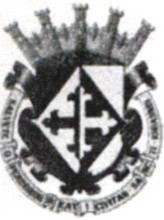 JVCj(ACicJ'I._t;.oActa No.008RURAL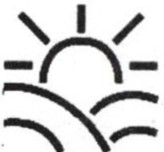 REUNION DEL CONSEJO DE DESARROLLO RURAL 27 AGOSTO DEL 2019El di a 27 de Agosto a 1 a12 : pm tuvo verificativo la reunión de asamblea contando con la presencia de: Lic. Mónica Márquez encargada de sader, El regidor Isidro Padilla, El Director de Desarrollo Rural José  Luis de la Torre, Mvz. Guillermo Camarena, José de Jesús Campos  jefe  de caminos rurales, y los comisario de las diferentes comunidades.Orden del día :l.-Lista de asistencia .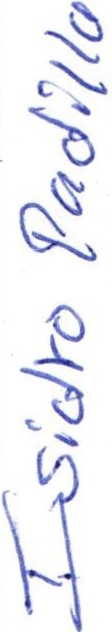 2 .-Auto Presentación de los asistentes.3 .-Lectura del acta anter ior para su aprobación .4.-Temas a tratar :Modulo de la MaquinariaInformar sobre los avances de las obrasProyectos y apoyosAsuntos varios. Orden del día :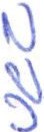 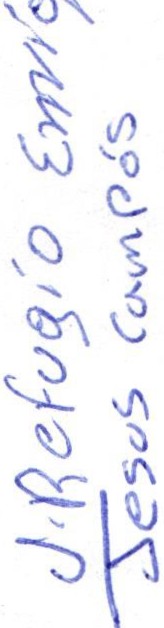 l.-Lista de asistencia .2 .-Auto Presentación de los asistentes.3 .-Lectura del acta anterior para su aprobación .4.-Temas  a tratar:Orden del día:l.-Lista de asistencia.2 .-Auto Presentación de los asistentes .• 01 (395) 785 00 01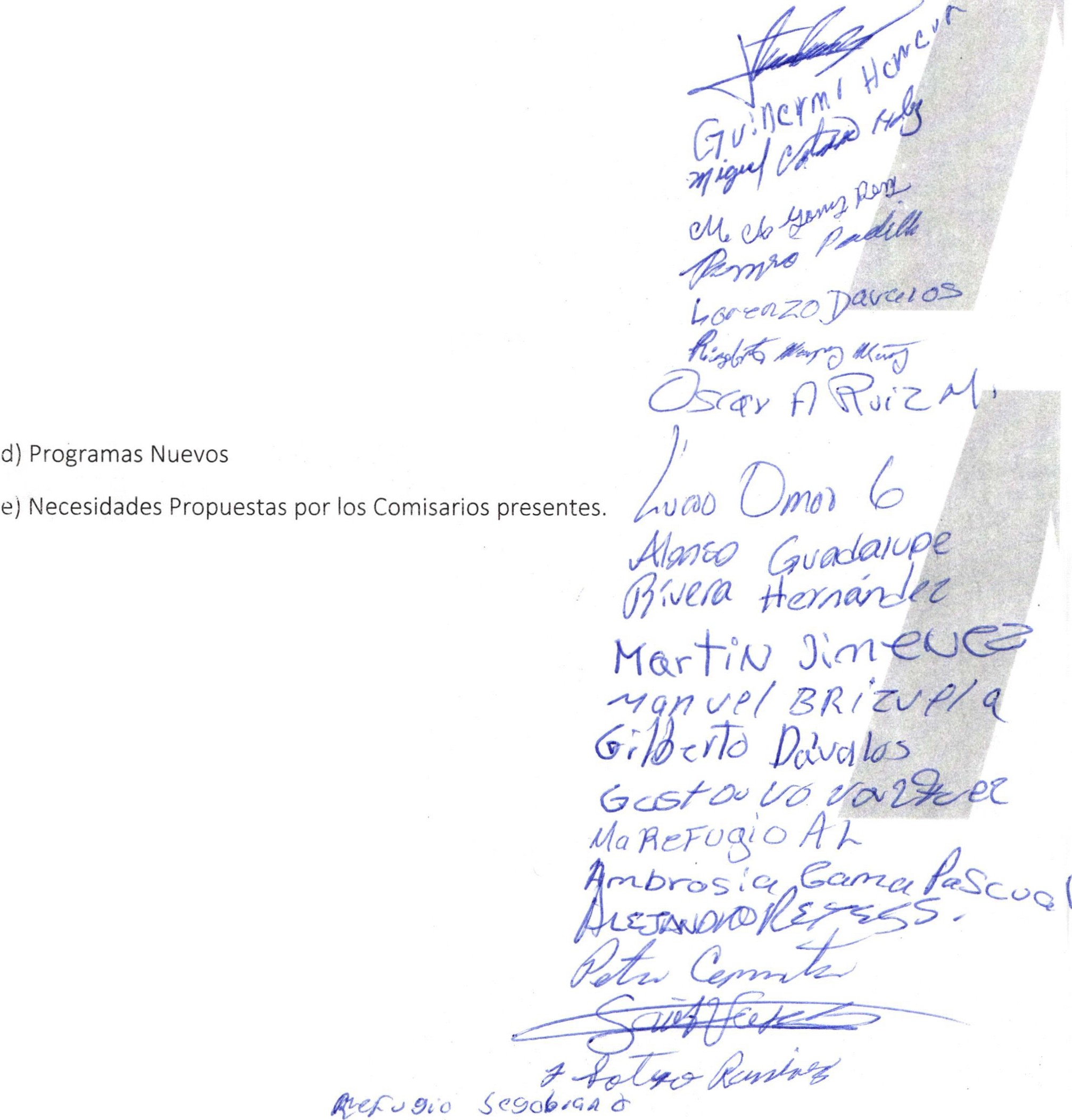 Simón Hernández 1, Centro, 47000San Juan de los Lagos, jal.   .www.sanjuandeloslagos .gob.mx  ·(JljO® AlcaldiaSjLde/os LAGOS	.	. .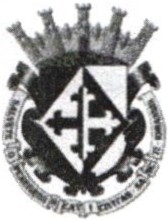 3.- UVC!"IGIE!!1 2a ,antenor para su aprobac 1on .1/t;[·.(.A-d-ol\e;,..4.-Temas a trata r:RURAL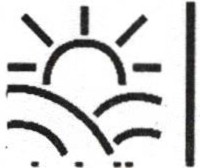 Modulo de la MaquinariaInformar sobre los avances de las obrase) Proyectos y apoyosProgramas Nuevos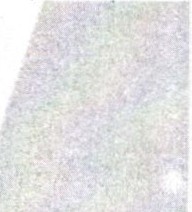 Necesidades Propuestas por los Comisarios presentes .Asuntos varios .	b) Informar sobre los avances de las obrase) Proyectos y apoyosProgramas NuevosNecesidades Propuestas por los Comisarios presentes .Asuntos varios .*Se acordó hacer una petición al consejo de altos norte  para revisar el arreglo de lacarretera.*Carrizo de arriba pide, barda, tubo y alumbrado en la escuela .*El Tecolote Piden el techo del salón y barda .*Carrizo de abajo, seguimiento de la barda y los baños de la secundaria.*Propuesta  para que asistan todos los directores de área a las reunión del consejo de desarrollo   rural.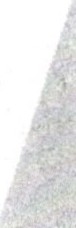 *San Pedro de la Flores  pide un tubo y el domo para la escuela .*Los cuartos pide un deposito ... *La labor (el puente)*Caballerías pide el alumbrado del templo y la escuela .*La laja Alumbrado* En el desperdicio faltan tapas del registro, tope enfrente del jardín de niños, hacer un paradero de camiones, rellenar la parada del cam ión, seguridad en el desperdicio los domingo y el desazolve de una presa .5 .-La Lic. Mónica hablo sobre el programas mujeres emprendedoras  del Dif.• 01 (395) 785 00 01Simón Hernández 1, Centro, 47000San Juan de los Lagos, jal.   .www .sanjuandeloslagos. gob .mx ·	O® AlcaldiaSJL..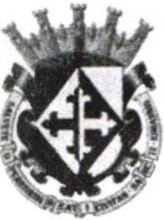 SANJUAN	.Y{.. 1       DESARROLLO6.-s }1 Jl  odas las esc uelas incorporadas a Sep . Recibi tyflURAl,ama RE6KP!.	o        o	007.-Se informa de las obras que se van a estar realizando en las comunidades : carrizo de arriba barda y un tubo, En el Tecolote Baños y barda , Carrizo de abajo barda, Estancia vieja de arriba construcción de baños en la secundaria.8.-EI Director de Desarrollo Rural José Luis de la Torre Muñoz, informa sobre las obras realizadas por el módulo de la maquinaria  desde la puesta en marcha hasta el momento :8.-Falta de maestro en Alconero de abajo, a las 11:30 ya los deja salir .9.-Se da uso de la voz a los agentes municipales y delegados.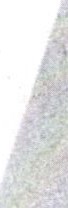 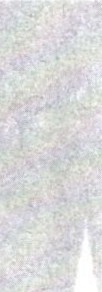 rr·c·.,-·······:":····-······"";·-·-·-"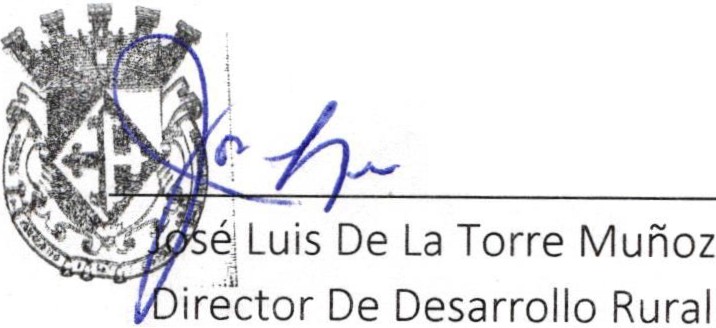 SANJUI\riO<	df/g  ""'-	A 1 U I	·: l1'	t>UMROLLORUMl."2019  Año  d.e..,   la  Igualdad de  Género  en Jalisco"Atentamente :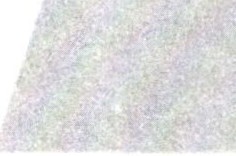 p[._L_ t._ -• 01 (395) 785 00 01Simón Hernández 1, Centro, 47000San Juan de los Lagos, jal.   .www .sanjuandeloslagos .gob.mx ·	O@) A lcaldiaSJL.""  " .)' 'SAN JUAN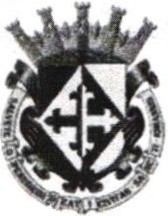 LAGOSAlcaldía 1018 - 1011     -lADESARROLLO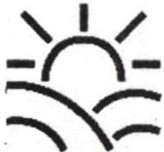 RURAL.·'(,A-d-c/'l.t:iAREUNION DEL CONSEJO DE DESARROLLO RURAL 27 DE AGOSTO DEL 2019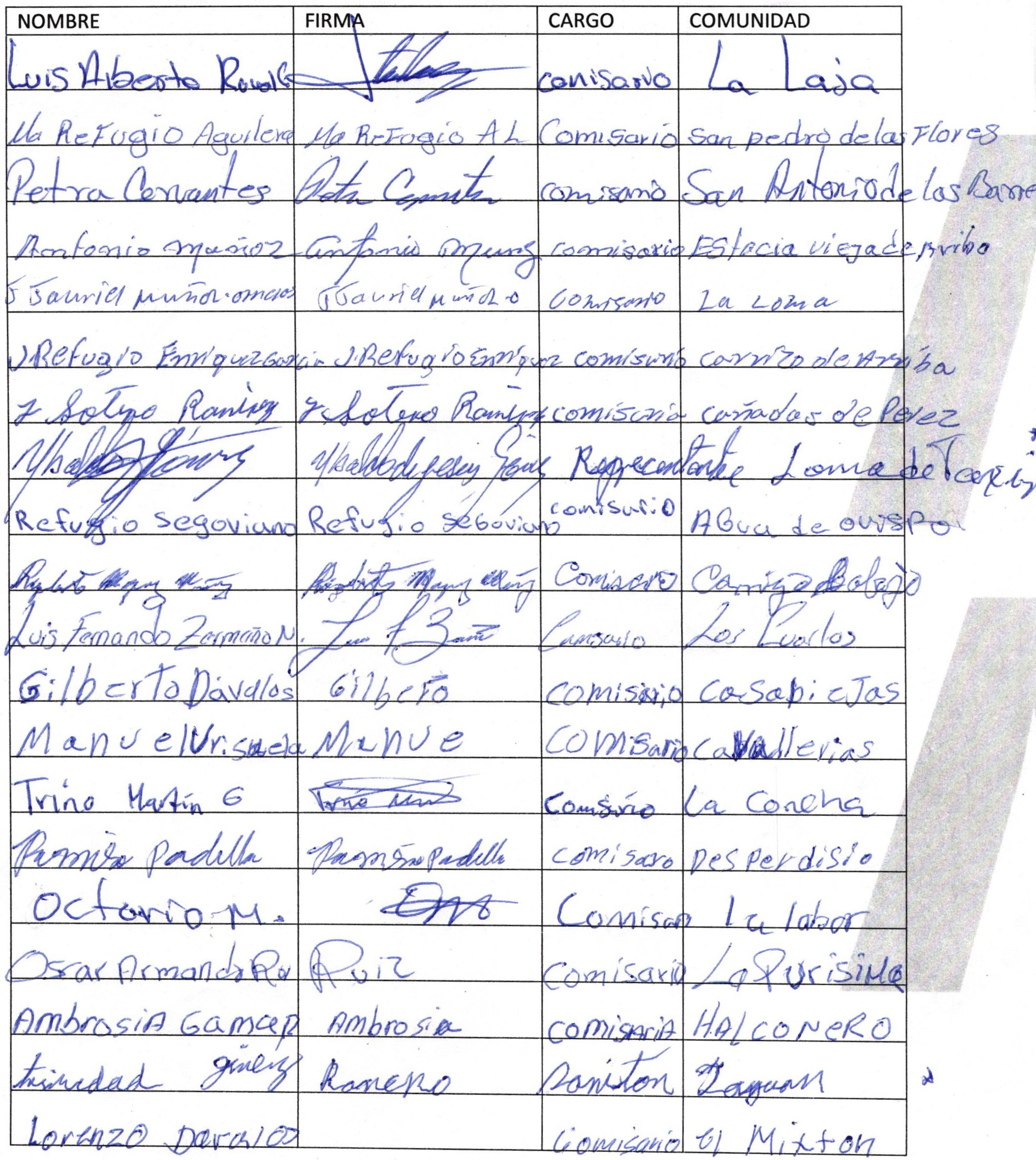 • 01 (395) 785 00 01Simón Hernández 1, Centro, 47000San juan de los Lagos,jal.  .www.sanjuandeloslagos .gob.mx ·	O@) AlcaldiaSJL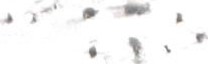 SAN JUAN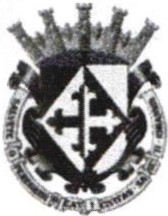 deios  LAGOSAlcald ía 2018 - 2011tA   '(.lldo/'l,tfiioDESARROLLO RURAL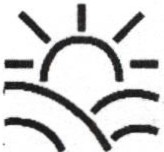 REUNION DEL CONSEJO DE DESARROLLO RURAL 27 DE AGOSTO DEL 2019¡"'.-/' AJ2.J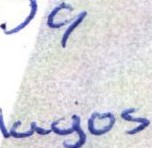 .G::	/	} ¿	7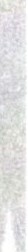 1 •• 01 (395) 785 00 01Simón Hernández 1, Centro, 47000San Juan de los Lagos, jal.   .www.sanjuandeloslagos .gob.mx ·	O ® Alcald iaSJLNo. DeBitácoraNombre de la obraUbicación de la obraFecha del Actade Consejo001Rehabilitación  decamino a  MezquiticCamino rumbo a lapurisima11/junio/2019002Rehabilitación  decaminoCamino al duarte(basurero)11/Junio/2019003Desazolve de BordoRancho Santa Teresa11/Junio/2019004Rehabilitación decaminoRancho 4 esquinas11/Junio/2019005Desazolve de unarroyoRancho Trujillos18/julio/2019006Rehabilitación  decaminoRancho Trujillos18/julio/2019007Desazolve de unarroyoRancho la Concha ,rumbo a San Sebastián18/julio/2019008Rehabilitación de caminoDelegación de Mezquitic, rumbo apurísima18/julio/2019009Rehabilitación de caminoDelegación de Mezquitic  rumbo atierras blancas18/julio/2019